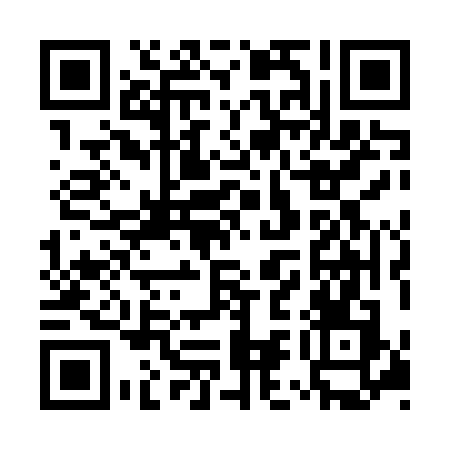 Ramadan times for Aleksince, SlovakiaMon 11 Mar 2024 - Wed 10 Apr 2024High Latitude Method: Angle Based RulePrayer Calculation Method: Muslim World LeagueAsar Calculation Method: HanafiPrayer times provided by https://www.salahtimes.comDateDayFajrSuhurSunriseDhuhrAsrIftarMaghribIsha11Mon4:254:256:0911:583:565:485:487:2612Tue4:234:236:0711:583:575:505:507:2813Wed4:204:206:0511:583:585:515:517:2914Thu4:184:186:0311:574:005:535:537:3115Fri4:164:166:0111:574:015:545:547:3316Sat4:144:145:5911:574:025:565:567:3417Sun4:124:125:5711:564:035:575:577:3618Mon4:094:095:5511:564:045:595:597:3819Tue4:074:075:5311:564:066:006:007:3920Wed4:054:055:5011:564:076:026:027:4121Thu4:024:025:4811:554:086:036:037:4322Fri4:004:005:4611:554:096:046:047:4423Sat3:583:585:4411:554:106:066:067:4624Sun3:553:555:4211:544:116:076:077:4825Mon3:533:535:4011:544:136:096:097:5026Tue3:513:515:3811:544:146:106:107:5127Wed3:483:485:3611:534:156:126:127:5328Thu3:463:465:3411:534:166:136:137:5529Fri3:433:435:3211:534:176:156:157:5730Sat3:413:415:3011:534:186:166:167:5931Sun4:384:386:2812:525:197:187:189:001Mon4:364:366:2612:525:207:197:199:022Tue4:334:336:2412:525:217:217:219:043Wed4:314:316:2212:515:227:227:229:064Thu4:284:286:1912:515:237:247:249:085Fri4:264:266:1712:515:247:257:259:106Sat4:234:236:1512:515:257:267:269:127Sun4:214:216:1312:505:267:287:289:148Mon4:184:186:1112:505:277:297:299:159Tue4:164:166:0912:505:287:317:319:1710Wed4:134:136:0712:495:297:327:329:19